Innkalling til møte 3-2016 i Faglig råd for elektrofag. Torsdag 31.3.2016Utdanningsdirektoratet, møterom 3 kl. 10.00-16.00Observatører: Fra Utdanningsdirektoratet: Forfall: Dagsorden:Faglig råd for elektrofagAdresse: Utdanningsdirektoratet, Postboks 9359 Grønland, 0135 OSLOSekretær: Knut Maarud, telefon sentralbord: 23 30 12 00
Telefon direkte: 23 30 13 19 Mobil: 96 23 24 68
E-post: post@udir.no   kma@utdanningsdirektoratet.noHjemmeside: www.utdanningsdirektoratet.no       www.fagligerad.noInnkallingoppdatert:29.03.2016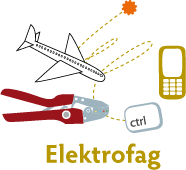 Innkalt:Organisasjon:Svein Harald Larsen (leder)Norsk TeknologiAre Solli (nestleder)EL og IT – forbundetInger VagleUtdanningsforbundetArild Skjølsvold Utdanningsforbundet Øystein Fagerli Skolenes landsforbundHans Jacob EdvardsenKSRolf NæssSpekterRandi SolbergEL og IT – forbundetThor JohansenEnergi NorgeCamilla RiseNHO LuftfartAndre BøhmElevorganisasjonen Halvor Kringhaug (foreslått som vara for Lasse Lilleødegård)FellesforbundetFred Løvli (vara for Monica Derbakk)El & It forbundetTrond VågaIndustri og energiJens Harald Jensen Jens Harald Jensen Jens Harald Jensen Nasjonal kommunikasjons-myndighet (Nkom)Nasjonal kommunikasjons-myndighet (Nkom)Runar Røsbekk Runar Røsbekk Runar Røsbekk DSB DSB Andre Andre Kim Even LyderArbeidsgruppe 4 Tone BelsbyNorsk Industri Knut MaarudAvdeling for fag- og yrkesopplæringMonica Derbakk (vara innkalt)El & It forbundetKjetil Tvedt (vara kan heller ikke delta. Tone Belsby inviteres som gjest)Norsk industriLasse Lilleødegård (vara innkalt)Fellesforbundet33 - 2016Godkjenning av innkalling og referat. 34 - 2016Utviklingsredegjørelse 2016 del 235 - 2016Endring av vg3 læreplan ROV faget 36 - 2016Møteplan 201637 - 2016Orienteringssaker38 - 2016Eventuelt33-2016Godkjenning av innkalling og referat. Referater fra tidligere møter: http://fagligerad.no/frel/Forslag til vedtak:Referat fra Faglig råd for elektrofag sitt møte 17.03.2016 godkjennes.Innkalling til møte i Faglig råd for elektrofag torsdag 31.3.2016 godkjennes34-2016Utviklingsredegjørelse 2016Utviklingsredegjørelsens del 1Faglig råd for elektrofag leverte den 23.10.2015 utviklingsredegjørelses del 1. Redegjørelsen drøftet overordnede problemstillinger innen elektrofagene, og pekte på hvordan disse vil kunne få konsekvenser for opplæringen i elektrofagene. Rådet mottok 10.11.2015 tilbakemelding fra direktoratet på redegjørelsens del 1,Utviklingsredegjørelsens del 2Direktoratet har i brev datert 20.11.2015 bestilt del 2 av utviklingsredegjørelsen for 2016. Direktoratet ber bl a rådet vurdere om alternative opplæringsløp eller fordypninger vil kunne gi økt relevans for enkelte fag. De ber også om at rådet i del 2 foreslår løsninger som kan gjøre fagopplæringen mer relevant innen ikt-baserte virksomheter.Utkast til redegjørelse følger vedlagt. I denne foreslår rådet endringer i tilbudsstrukturen og andre overordnede grep som rådet mener vil gjøre utdanningen innen elektrofagene mer tilpasset behovet i arbeidslivet.Forslag til vedtak:Forslag til tekstinnspill fremmet i møtet redigeres inn i redegjørelsen av AU.Rådet anbefaler vedlagt forslag til Utviklingsredegjørelse 2016 del 2 fra Faglig råd for elektrofag.35-2016Endring av vg3 læreplan ROV faget Oppdrettsnæringa etterspør endringar i læreplanen for vg3 fjernstyrte undervannsoperasjoner (ROV-faget) for å gjere utdanninga breiare enn kun for olje- og gass. Norsk Industri foreslår at det vert danna ei læreplangruppe der Kjetil Tvedt, Trond Våga er med. Då trengs det ein lærarrepresentant i tillegg. Tvedt og Våga var invitert til Rørvik i Nord-Trøndelag den 20. -21. januar for å få informasjon og for å utvikle innspel til ny læreplan. De besøkte bedriftene www.aqs.no og http://naqua.no/. Besøket viste at det var vanskelig for havbruksnæringen å imøtekomme to kompetansemål i læreplanen vg3 fjernstyrte undervannsoperasjoner. I tillegg er vg3-eksamen veldig oljerettet.Forslag til vedtak: ………………………………….36-2016Møteplan 2016(Høsten må vurderes mht. politiske prosesser)Rådet avholde fylkesbesøk til Møre og Romsdal fylke 10-12.10.2016. Foreløpig kjøreplan:Mandag 10.10.2016: Ankomst Ålesund/Molde om ettermiddagen. Evt rådsmøte om kvelden.Tirsdag 11.10.2016: Fylkesbesøk (Knut sender brev til fylkeskommunen, som får ansvar for arrangement hele dagen. Møte med administrasjonen, yrkesopplæringsnemnda, evt skole. Middag).Onsdag 11.10.2016: Bedriftsbesøk 09.00-12.00. Rådsmøte 13.00-17.00. Flyavgang ca 19.00. Are Solli er rådets kontaktperson for arrangementet. Forslag til vedtak:Møteplanen vedtas.Møteplan 2016(Høsten må vurderes mht. politiske prosesser)Rådet avholde fylkesbesøk til Møre og Romsdal fylke 10-12.10.2016. Foreløpig kjøreplan:Mandag 10.10.2016: Ankomst Ålesund/Molde om ettermiddagen. Evt rådsmøte om kvelden.Tirsdag 11.10.2016: Fylkesbesøk (Knut sender brev til fylkeskommunen, som får ansvar for arrangement hele dagen. Møte med administrasjonen, yrkesopplæringsnemnda, evt skole. Middag).Onsdag 11.10.2016: Bedriftsbesøk 09.00-12.00. Rådsmøte 13.00-17.00. Flyavgang ca 19.00. Are Solli er rådets kontaktperson for arrangementet. Forslag til vedtak:Møteplanen vedtas.37-2016OrienteringssakerFellesmøte 4. april 2016SRYs ledelse har besluttet å flytte årets andre fellesmøte mellom SRY og faglige råd til 4. april 2016. Møtet blir avholdt på Møterom 5, i 1. etg, i Utdanningsdirektoratet. Kjøreplan: SRY møte fra kl. 12 – 14. Fellesmøte mellom SRY og faglige råd fra kl. 14 – 16. Forslag til endringer i læreplan for tavlemontørfaget Utdanningsdirektoratet sender på høring forslag til endringer i læreplan for Vg3/opplæring i bedrift tavlemontørfaget. lenke Høringsfrist er 7. juni 2016. Endringen er anbefalt av det faglige rådet. Høringen legges derfor ikke fram til behandling.Forslag til vedtak:Sakene tas til orientering38-2016Eventuelt